Itapúa- Paraguay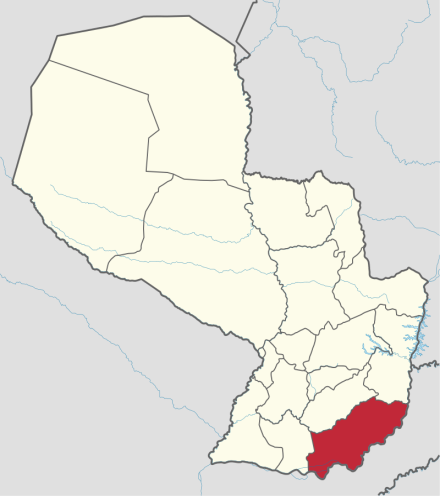 Ciudad Capital: Encarnación. Otras ciudades: Cambyretá, Tomás Romero Pereira  16.575 km2584 201 habitantesGobernador: Luis Roberto Gneiting Principales cadenas productivas:  La actividad principal es el comercio. En la capital y en ciudades como Fram o las Colonias Unidas (Bella Vista-Hohenau-Obligado) mantienen una fuerte agro-industrialización, también cuenta con factorías del ramo textil y aserraderosIndicadores IndicadorValorAñoFuenteEducaciónInstituciones de educación inicial4482012Anuario Estadístico (DGEEC; 2014)SaludMortalidad infantil (%)9,92011Indicadores básicos de Salud del Paraguay (MINSABSO;2013)EmpleoTasa de ocupación95,92002Atlas CensalEmpleoPEA162.0792002Atlas CensalPBI PBI per cápita (USD)755Promedio 1992-2008Paraguay en el Mercosur- Asimetrías Internas y Política comercial externaIDHÍndice de Desarrollo Humano0,7482013Atlas de Desarrollo Humano de ParaguayEmpresasUnidades económicas no financieras196562010CEN PobrezaPoblación pobre (%)36,8%2010DGEECIngresosIngreso promedio mensual (en Grs)930.8992010DGEEC